RAV Zug, Postfach 6303 Zug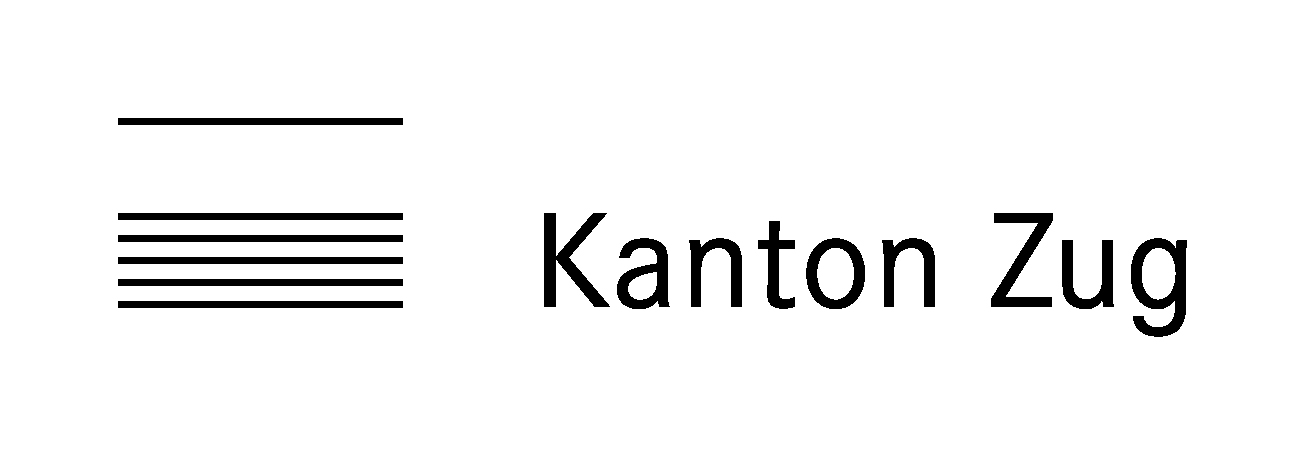 Tel direkt t Zug, 26. September 2012 Einladung nur zur VermittlungName :  Folgende Unterlagen sind an das Gespräch mitzubringen:	aktueller Lebenslauf
	Kopie Arbeitszeugnisse
	Kopie Diplome
	Arztzeugnis / IV-Antrag oder IV-VerfügungBitte melden Sie sich am Empfang im 1. Stock.Sollten Sie an diesem Tag verhindert sein, bitten wir Sie, Ihre Kontaktperson im Voraus zu informieren.Es freut uns, Sie bei der Stellensuche zu unterstützen.Datum	UnterschriftZug, 26. September 2012		A-PostTermin bei der PersonalberaterinTermin bei der PersonalberaterinPersonalberaterin: 
Tel. direkt: 
Datum:	      Zeit:	 Uhr 
	